В преддверии начала учебного года в государственном учреждении «Территориальный центр социального обслуживания населения Бешенковичского района» совместно с Общественным Объединением «Белорусского Красного Креста» стартовала акция «Скоро в школу» в рамках «Школы успешного родителя».Цель акции: оказать конкретную помощь нуждающимся семьям в подготовке детей к новому учебному году.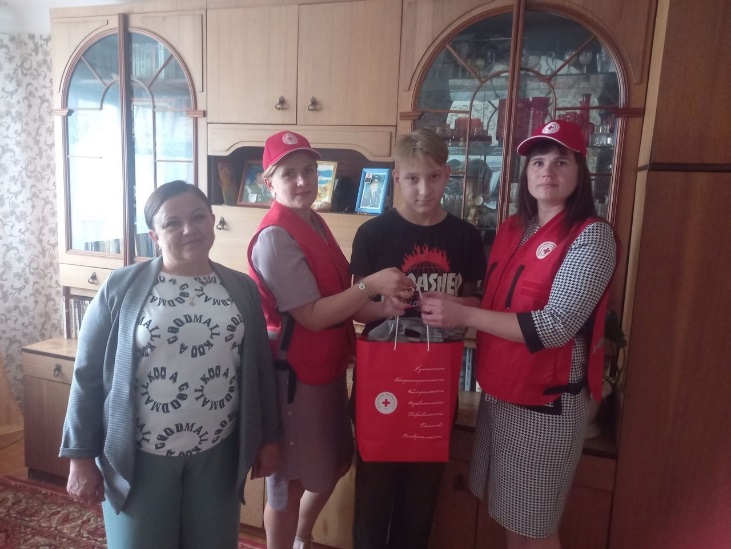 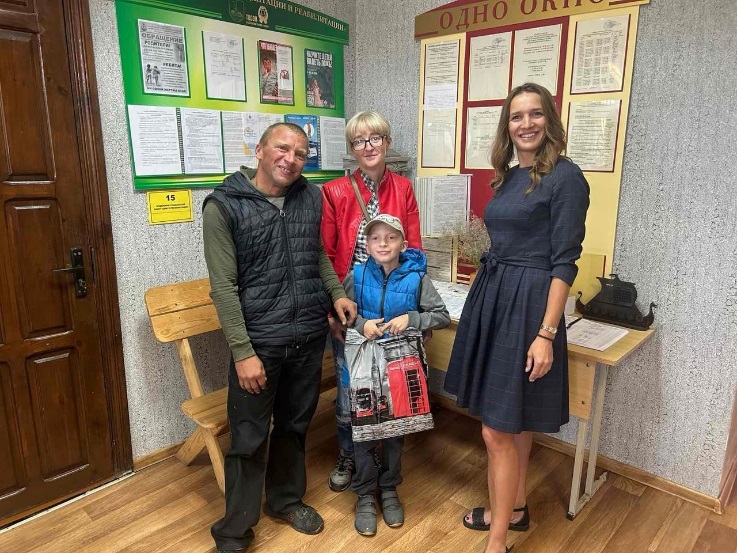 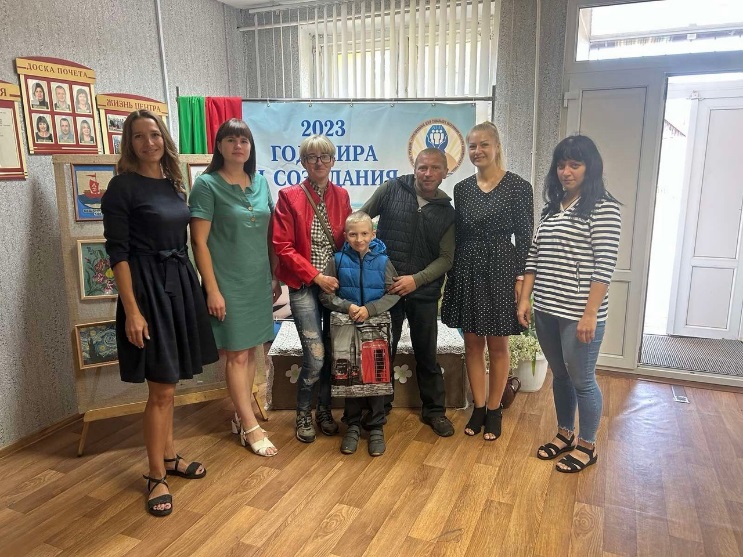 